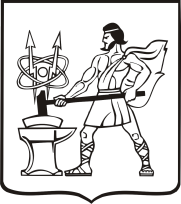 СОВЕТ ДЕПУТАТОВ ГОРОДСКОГО ОКРУГА ЭЛЕКТРОСТАЛЬМОСКОВСКОЙ ОБЛАСТИРЕШЕНИЕот 23.06.2022 № 155/30Об утверждении Положения об Управлении городского жилищного и коммунального хозяйства Администрации городского округа Электросталь Московской области в новой редакцииВ связи с изменением функций и полномочий Управления городского жилищного и коммунального хозяйства Администрации городского округа Электросталь Московской области и в соответствии Федеральным законом от 06.10.2003 №131-ФЗ «Об общих принципах организации местного самоуправления в Российской Федерации», Законом Московской области от 05.04.2022 № 40/2022-03 «О внесении изменений в Закон Московской области "О стандарте нормативной площади жилого помещения для представления субсидий и оказания мер социальной поддержки отдельным категориям граждан по оплате жилого помещения и коммунальных услуг на территории Московской области", прекращении осуществления органами местного самоуправления муниципальных образований  Московской области государственных полномочий  Московской области по организации предоставления гражданам Российской Федерации, имеющим место жительства в Московской области, субсидий на оплату жилого помещения и коммунальных услуг и о признании утратившими силу некоторых законов Московской области», руководствуясь Уставом городского округа Электросталь Московской области, Совет депутатов городского округа Электросталь Московской области решил:Утвердить Положение об Управлении городского жилищного и коммунального хозяйства Администрации городского округа Электросталь Московской области в новой редакции (прилагается);Признать утратившим силу Положение об Управлении городского жилищного и коммунального хозяйства Администрации городского округа Электросталь Московской области утвержденное решением Совета депутатов городского округа Электросталь от 19.12.2018 № 327/52, в редакции решений Совета депутатов городского округа Электросталь от 10.07.2019 № 373/59, от 23.12.2021 № 110/23, от 17.02.2022 № 125/25;3. Опубликовать настоящее решение в средствах массовой информации и разместить на официальном сайте городского округа Электросталь Московской области в информационно-телекоммуникационной сети «Интернет» по адресу: www.electrostal.ru;4. Настоящее решение вступает в силу с 01.07.2022;5. Контроль за исполнением настоящего решения возложить на заместителя Главы Администрации городского округа Электросталь Московской области Борисова А.Ю.Председатель Совета депутатовгородского округа                                                                                                О.И. МироничевГлава городского округа							          И.Ю. ВолковаПОЛОЖЕНИЕОБ УПРАВЛЕНИИ ГОРОДСКОГО ЖИЛИЩНОГО И КОММУНАЛЬНОГОХОЗЯЙСТВА АДМИНИСТРАЦИИ ГОРОДСКОГО ОКРУГАЭЛЕКТРОСТАЛЬ МОСКОВСКОЙ ОБЛАСТИ(в новой редакции)I. Общие положения1.1. Управление городского жилищного и коммунального хозяйства Администрации городского округа Электросталь Московской области (далее - УГЖКХ) является отраслевым органом администрации городского округа Электросталь Московской области, уполномоченным осуществлять исполнительно-распорядительную деятельность на территории городского округа Электросталь Московской области в сфере городского жилищного и коммунального хозяйства, жилищной политики, экологии, а также обеспечивать скоординированность деятельности в указанной сфере структурных, отраслевых (функциональных) органов администрации городского округа Электросталь Московской области, организаций независимо от их организационно-правовой формы.1.2. УГЖКХ в своей деятельности руководствуется Конституцией Российской Федерации, федеральными конституционными законами, Федеральным законом "Об общих принципах организации местного самоуправления в Российской Федерации", другими федеральными законами, нормативными правовыми актами федеральных органов исполнительной власти, законами Московской области, нормативными правовыми актами органов исполнительной власти Московской области, Уставом городского округа Электросталь Московской области, правовыми актами Совета депутатов городского округа Электросталь Московской области, правовыми актами администрации городского округа Электросталь Московской области, а также настоящим Положением.1.3. УГЖКХ осуществляет свою деятельность как непосредственно, так и через подведомственные организации и во взаимодействии с центральными исполнительными органами государственной власти Московской области, государственными органами и учреждениями, осуществляющими функции государственного контроля и надзора на территории городского округа Электросталь Московской области, с иными организациями независимо от их организационно-правовой формы, осуществляющими деятельность на территории городского округа Электросталь Московской области.1.4. УГЖКХ является муниципальным казенным учреждением, обладает правами юридического лица, имеет самостоятельный баланс, лицевой счет, открытый в соответствии с законодательством, печать с воспроизведением герба городского округа Электросталь Московской области и со своим наименованием, а также соответствующие печати, штампы, бланки, необходимые для осуществления его деятельности. УГЖКХ может от своего имени приобретать и осуществлять имущественные и личные права и обязанности, быть истцом и ответчиком в суде.1.5. Положение об УГЖКХ, а также внесение изменений и дополнений в Положение об УГЖКХ утверждаются Советом депутатов городского округа Электросталь Московской области, штатное расписание УГЖКХ утверждается распоряжением администрации городского округа Электросталь Московской области.1.6. УГЖКХ имеет необходимое для осуществления своих полномочий имущество, находящееся в собственности городского округа Электросталь Московской области и предоставленное УГЖКХ на праве оперативного управления.1.7. Финансирование деятельности УГЖКХ производится за счет средств, предусмотренных в бюджете городского округа Электросталь Московской области.1.8. Финансирование отдельных государственных полномочий в области городского жилищного и коммунального хозяйства, переданных органам местного самоуправления городского округа Электросталь Московской области органами государственной власти, осуществляется за счет субсидий и субвенций, предоставляемых из бюджета Московской области.1.9. УГЖКХ подотчетно и подконтрольно по вопросам своей деятельности администрации городского округа Электросталь Московской области.1.10. УГЖКХ ежегодно представляет отчет о своей деятельности администрации городского округа Электросталь Московской области.1.11. Работу УГЖКХ возглавляет начальник Управления, который назначается на должность распоряжением администрации городского округа Электросталь Московской области. Другие работники УГЖКХ назначаются на должность и освобождаются от должности приказом начальника УГЖКХ.1.12. УГЖКХ является преемником Управления городского жилищного и коммунального хозяйства администрации городского округа Электросталь Московской области.1.13. Полное наименование Управления: "Управление городского жилищного и коммунального хозяйства администрации городского округа Электросталь Московской области".1.14. Сокращенное наименование управления: "УГЖКХ".1.15. Местонахождение УГЖКХ: Российская Федерация, городской округ Электросталь Московской области. Почтовый адрес: . Электросталь Московской обл., ул. Мира, д. 5, адрес электронной почты: ugkh@yandex.ru.II. Организационная структура2.1. Структуру УГЖКХ составляют начальник Управления, заместители начальника Управления, главный бухгалтер, отделы Управления.2.2. УГЖКХ формируется начальником Управления путем назначения граждан на должности муниципальной службы или должности, не относящиеся к должностям муниципальной службы и осуществляющие техническое обеспечение деятельности УГЖКХ, по согласованию с заместителем главы администрации городского округа Электросталь Московской области, направляющим вопросы жилищно-коммунального хозяйства.2.3. Работники УГЖКХ, замещающие в соответствии со штатным расписанием, утвержденным правовым актом администрации городского округа Электросталь Московской области, должности муниципальной службы или должности, не относящиеся к должностям муниципальной службы, и осуществляющие техническое обеспечение деятельности УГЖКХ, составляют аппарат УГЖКХ.III. Цели и задачи УГЖКХ3. УГЖКХ переданы следующие полномочия:3.1. Организация обеспечения надежного теплоснабжения, водоснабжения, водоотведения населения, в границах городского округа Электросталь Московской области, в том числе принятие мер по организации обеспечения теплоснабжения, водоснабжения и (или) водоотведения в случае неисполнения теплоснабжающими организациями или теплосетевыми организациями, а также организациями осуществляющими горячее водоснабжение, холодное водоснабжение и (или) водоотведение своих обязательств либо отказа указанных организаций от исполнения своих обязательств;3.2. Организация в границах городского округа Электросталь Московской области электро-газоснабжения населения, снабжения населения топливом;         3.3. Осуществление в ценовых зонах теплоснабжения муниципального контроля за выполнением единой теплоснабжающей организацией мероприятий по строительству, реконструкции и (или) модернизации объектов теплоснабжения, необходимых для развития, повышения надежности и энергетической эффективности системы теплоснабжения и определенных для нее в схеме теплоснабжения в пределах полномочий, установленных Федеральным законом "О теплоснабжении";          3.4. Реализация полномочий в области регулирования цен (тарифов) в сфере теплоснабжения предусмотренных частями 5-7 статьи 7 Федерального закона от 27.07.2010 N 190-ФЗ  «О теплоснабжении»;          3.5. Выполнение требований, установленных правилами оценки готовности поселений, городских округов к отопительному периоду, и контроль за готовностью теплоснабжающих организаций, теплосетевых организаций, отдельных категорий потребителей к отопительному периоду;          3.6. Согласование вывода источников тепловой энергии, тепловых сетей в ремонт и из эксплуатации случаях, установленных Федеральным законом от 27.07.2010 N 190-ФЗ «О теплоснабжении»;          3.7. Утверждение схем теплоснабжения, в том числе присвоение статуса единой теплоснабжающей организации;          3.8. Утверждение технических заданий на разработку инвестиционных программ и согласование инвестиционных программ организаций, осуществляющих виды деятельности в сфере теплоснабжения, водоснабжения и водоотведения за исключением таких программ, которые согласовываются в соответствии с законодательством Российской Федерации об электроэнергетике;          3.9. Рассмотрение разногласий, возникающих между единой теплоснабжающей организацией и потребителем тепловой энергии при определении в договоре теплоснабжения значений параметров качества теплоснабжения и (или) параметров, отражающих допустимые перерывы в теплоснабжении, в ценовых зонах теплоснабжения, в порядке обязательного досудебного урегулирования споров и определение значений таких параметров, рекомендуемых для включения в договор теплоснабжения;          3.10. Определение для централизованной системы холодного водоснабжения и (или) водоотведения городского округа гарантирующей организации;          3.11. Согласование вывода объектов централизованных систем горячего водоснабжения, холодного водоснабжения и (или) водоотведения в ремонт и из эксплуатации;          3.12. Утверждение схем водоснабжения и водоотведения поселений, городских округов;          3.13. Принятие решений о порядке и сроках прекращения горячего водоснабжения с использованием открытых систем теплоснабжения (горячего водоснабжения) и об организации перевода абонентов, объекты капитального строительства которых подключены (технологически присоединены) к таким системам, на иную систему горячего водоснабжения в случаях, предусмотренных Федеральным законом от 07.12.2011 N 416-ФЗ (ред. от 29.07.2018) "О водоснабжении и водоотведении";      3.14. Заключение соглашений об условиях осуществления регулируемой деятельности в сфере водоснабжения и водоотведения в случаях, предусмотренных Федеральным законом от 07.12.2011 N 416-ФЗ (ред. от 29.07.2018) "О водоснабжении и водоотведении";       3.15. Установление нормативов состава сточных вод;       3.16. Участие в разработке и реализации государственных, муниципальных программ в области энергосбережения и повышения энергетической эффективности, в организации проведения энергетического обследования многоквартирных домов, помещения в которых составляют муниципальный жилищный фонд, в организации и проведении иных мероприятий, предусмотренных законодательством об энергосбережении и повышении энергетической эффективности;       3.17. Участие в разработке и реализации государственных, муниципальных программ в сфере строительства и реконструкции капитального ремонта объектов жилищно-коммунальной сферы городского округа Электросталь Московской области в порядке, предусмотренным законодательством;       3.18. Участие в обеспечении деятельности органов регулирования по вопросам установления цен (тарифов) на услуги (товары) муниципальных предприятий и учреждений, осуществляющих деятельность в сфере городского жилищного и коммунального хозяйства, а также организаций коммунального комплекса;        3.19. Обеспечения проживающих в городском округе и нуждающихся в жилых помещениях малоимущих граждан жилыми помещениями, содержания муниципального жилищного фонда на территории городского округа Электросталь Московской области;         3.20. Организация мероприятий в области охраны окружающей среды, использования природных ресурсов и ликвидации накопленного экологического ущерба на территории города;3.21. Участие в организации деятельности по накоплению (в том числе раздельному накоплению), обработке, утилизации, обезвреживанию, захоронению твердых коммунальных отходов на территории городского округа Электросталь Московской области.3.22. Разработка радиационно-гигиенического паспорта территории городского округа Электросталь.3.23. Участие в разработке и в организации выполнения планов и программ комплексного социально-экономического развития городского округа Электросталь Московской области в сфере городского жилищного и коммунального хозяйства, а также организация сбора статистических показателей, характеризующих состояние городского жилищного и коммунального хозяйства городского округа Электросталь Московской области, и предоставление указанных данных органам государственной власти в порядке, установленном Правительством Российской Федерации и Правительством Московской области;IV. Функции УГЖКХ4. Для выполнения возложенных полномочий УГЖКХ осуществляет следующие функции:4.1. Осуществляет функции и полномочия учредителя муниципальных учреждений жилищно-коммунального хозяйства (далее - муниципальное учреждение) от имени администрации городского округа Электросталь Московской области:4.1.1. Утверждает уставы подведомственных муниципальных учреждений, а также изменения и дополнения к ним.4.1.2. Назначает и увольняет руководителей подведомственных муниципальных учреждений.4.1.3. Заключает с муниципальными учреждениями договоры, которые определяют отношения между учредителем и этими учреждениями.4.1.4. Определяет задачи и полномочия, возлагаемые на муниципальные учреждения.4.1.5. Контролирует сохранность и эффективное использование имущества, закрепленного за муниципальными учреждениями.4.1.6. Принимает совместно с Комитетом имущественных отношений администрации городского округа Электросталь Московской области (далее - КИО) решение об изъятии муниципального имущества, закрепленного за муниципальными учреждениями, по истечении срока договора или в случае, если это имущество является излишним, неиспользуемым или используемым не по назначению.4.1.7. Контролирует результативность и целевой характер использования бюджетных средств муниципальными учреждениями. 4.1.8. Дает согласие муниципальным учреждениям по согласованию с КИО на использование объектов муниципальной собственности в деятельности, связанной с получением дохода.4.1.9. Создает условия для управления многоквартирными домами.4.2. Осуществляет подготовку предложений по планированию расходов бюджета городского округа Электросталь Московской области по вопросам городского жилищного и коммунального хозяйства, составляет обоснования бюджетных ассигнований.4.3. Вносит предложения по формированию и изменению лимитов бюджетных обязательств, и сводной бюджетной росписи в сфере городского жилищного и коммунального хозяйства.4.4. Участвует в формировании муниципальных заданий в сфере городского жилищного и коммунального хозяйства.4.5. Организует и осуществляет ведомственный финансовый контроль в сфере своей деятельности.4.6. Осуществляет иные бюджетные полномочия, установленные Бюджетным кодексом Российской Федерации и принимаемыми в соответствии с ним муниципальными правовыми актами, регулирующими бюджетные отношения.4.7. Ведет реестр расходных обязательств, подлежащих исполнению в пределах утвержденных лимитов бюджетных обязательств и бюджетных ассигнований в сфере своей деятельности.4.8. Формирует перечень подведомственных получателей бюджетных средств.4.9. Координирует деятельность организаций, оказывающих услуги и выполняющих работы в сфере городского жилищно-коммунального хозяйства, независимо от их организационно-правовой формы в пределах предоставленных УГЖКХ полномочий.4.10. Принимает решения и выдает предписания, которые обязательны для исполнения организациями коммунального комплекса в сфере водоснабжения, водоотведения и очистки сточных вод, объектов утилизации (захоронения) твердых бытовых отходов.4.11. Обеспечивает деятельность уполномоченных органов в сфере регулирования цен (тарифов) в части подготовки необходимых расчетов и предоставления их для утверждения в соответствии с установленным порядком:- размера платы за жилое помещение для нанимателей жилого помещения по договору социального найма жилого помещения муниципального жилищного фонда;- надбавок к цене (тарифу) для потребителей;- надбавок на товары и услуги организаций коммунального комплекса;- тарифов на подключение к системам коммунальной инфраструктуры;- тарифов организаций коммунального комплекса на подключение;- цен (тарифов) на услуги, оказываемые муниципальными предприятиями и учреждениями по подведомственной сфере деятельности.4.12. Предоставляет информацию регулирующим органам для расчетов нормативов потребления по отдельным видам коммунальных услуг, включая холодное водоснабжение, водоотведение, отопление (теплоснабжение).4.13. Осуществляет полномочия администратора доходов бюджета городского округа по поступлениям платежей от нанимателей жилых помещений, занимаемых по договору социального найма и договору найма жилого помещения муниципального жилищного фонда, в счет платы за пользование жилым помещением (платы за наем).4.14. Проводит анализ сбора поставщиками жилищно-коммунальных услуг платежей, поступающих от нанимателей жилых помещений, занимаемых по договору социального найма и договору найма жилого помещения муниципального жилищного фонда, и собственников помещений в многоквартирных домах в счет платы за содержание и ремонт жилого помещения и коммунальные услуги.4.15. Проводит анализ объема просроченной кредиторской задолженности за жилищно-коммунальные услуги предприятий, организаций бюджетной сферы на территории городского округа.4.16. Организует предоставление отдельным категориям граждан мер социальной поддержки (иных выплат) на оплату жилого помещения и коммунальных услуг, установленных муниципальными правовыми актами.4.17. Участвует совместно с КИО в определении состава общего имущества многоквартирных домов в целях подготовки проведения открытых конкурсов по отбору управляющих организаций.4.18. Участвует в приеме у нанимателя жилого помещения помещений муниципального жилищного фонда по акту сдачи в случае расторжения договора социального найма и найма жилого помещения (техническое сопровождение).4.19. Участвует в передаче нанимателю жилого помещения муниципального жилищного фонда в случае подписания договора социального найма и найма жилого помещения (техническое сопровождение).4.20. Формирует комплексный план мероприятий подготовки многоквартирных домов, объектов коммунальной инфраструктуры, муниципальных ресурсоснабжающих организаций к работе в зимних условиях, утверждает его в установленном порядке, организует контроль за его исполнением, готовит необходимую отчетность по его выполнению.4.21. Формирует перечень многоквартирных домов для включения в муниципальные  программы по капитальному ремонту, при необходимости готовит проекты муниципальных правовых актов по данному вопросу, осуществляет мониторинг выполнения муниципальных программ, готовит отчетность по их выполнению.4.22. Осуществляет учет данных по конструктивным особенностям многоквартирных домов, оборудованию их основными системами инженерного обеспечения и других показателей, характеризующих их качественное состояние.4.23. Оказывает консультативную помощь инициативным группам собственников помещений в организации и проведении общих собраний по вопросам выбора способа управления многоквартирным домом и другим вопросам, входящим в компетенцию общего собрания.4.24. Формирует перечень работ и услуг по содержанию и ремонту общего имущества многоквартирных домов в зависимости от степени их благоустройства и оборудования инженерными системами для расчета и установления цен по содержанию и ремонту жилого помещения с целью формирования необходимых документов для проведения открытых конкурсов по отбору управляющих организаций для управления многоквартирными домами.4.25. Готовит и оформляет документы по проведению открытых конкурсов по отбору управляющих организаций для управления многоквартирными домами.4.26. Организует подготовку и проведение открытых конкурсов по отбору управляющих организаций для управления многоквартирными домами, где собственниками не выбран способ управления или принятое решение собственниками помещений о выборе способа управления многоквартирным домом не реализовано.4.27. Оформляет документы по проведенным открытым конкурсам по отбору управляющих организаций для управления многоквартирными домами.4.28. Осуществляет контроль за заключением договоров управления многоквартирными домами управляющими организациями, являющимися победителями конкурсов.4.29. Организует проведение общих собраний собственников помещений в многоквартирных домах, где заканчиваются сроки действия договоров управления многоквартирными домами с управляющими организациями, выбранными по результатам открытого конкурса, с целью выбора собственниками помещений способа управления многоквартирным домом.4.30.  Информирует собственников помещений в многоквартирных домах о способах формирования фонда капитального ремонта, о порядке выбора способа формирования фонда капитального ремонта;4.31. Утверждение порядка и перечня случаев оказания на возвратной и (или) безвозвратной основе за счет средств местного бюджета дополнительной помощи при возникновении неотложной необходимости в проведении капитального ремонта общего имущества в многоквартирных домах4.32. Участвует в общих собраниях собственников помещений в многоквартирных домах по вопросам проведения текущего и капитального ремонта общего имущества многоквартирного дома на основании доверенности, выданной КИО.4.33. Ведет учет количества многоквартирных домов, управляемых профессиональными управляющими организациями, по выбранным способам управления, а также управляющих организаций, действующих на рынке данных услуг на территории городского округа, готовит необходимую отчетность, осуществляет анализ существующего положения дел и соответствия их индикаторам, установленным Правительством Российской Федерации.4.34. Способствует в пределах предоставленных полномочий созданию условий для развития конкуренции в сфере управления многоквартирными домами, а также организации взаимодействия собственников жилья и их объединений, и администрации городского округа Электросталь Московской области по вопросам управления многоквартирными домами.4.35. Способствует в пределах предоставленных полномочий развитию финансовых инструментов и институтов в целях привлечения инвестиций для модернизации жилищно-коммунального хозяйства городского округа.4.36. Способствует в пределах предоставленных полномочий созданию условий для привлечения частных инвесторов для модернизации и развития объектов коммунальной инфраструктуры городского округа.4.37. Осуществляет учет количественных и качественных данных по объектам коммунальной инфраструктуры.4.38. Проводит анализ работы частных компаний, управляющих объектами коммунальной инфраструктуры на основе концессионных соглашений и других договоров, осуществляет их количественный учет и учет объемов частных инвестиций (средств внебюджетных источников) в общем объеме инвестиций в модернизацию коммунальной инфраструктуры, сравнивая данные показатели с индикаторами, установленными Правительством Российской Федерации.4.39. Способствует в пределах предоставленных полномочий прекращению перекрестного субсидирования различных потребителей коммунальных услуг.4.40. Организует и участвует в разработке программы комплексного развития систем коммунальной инфраструктуры, осуществляет мониторинг ее выполнения.4.41. Участвует в подготовке технических заданий для разработки инвестиционных программ организациями жилищно-коммунального комплекса.4.42. Осуществляет мониторинг выполнения инвестиционных программ, проводит проверку соответствия инвестиционных программ условиям технического задания на их формирование.4.43. Разрабатывает в случае необходимости целевые индикаторы, представляющие собой доступную наблюдению и измерению характеристику состояния дел в жилищно-коммунальном хозяйстве, эффективности работы управляющих организаций, частных операторов, развития систем коммунальной инфраструктуры, условий эксплуатации, указанных систем организацией коммунального комплекса и т.д.4.44. Разрабатывает или участвует в разработке в пределах предоставленных полномочий государственных, муниципальных программ в сфере жилищного и коммунального хозяйства, жилищной политики, обеспечения экологической безопасности и окружающей среды. Осуществляет мониторинг подведомственных государственных, муниципальных программ, готовит отчеты по их выполнению.4.45. Осуществляет организационное сопровождение выполнения мероприятий федеральных, региональных программ в сфере жилищного и коммунального хозяйства жилищной политики, обеспечения экологической безопасности и окружающей среды на территории городского округа Электросталь Московской области, готовит отчеты по их выполнению.4.46. Формирует в пределах предоставленных полномочий документы для включения проектов в программы по развитию и модернизации систем коммунальной инфраструктуры.4.47. Организует проведение технических совещаний, комиссий, выставок, конкурсов в своей сфере деятельности.4.48. Оказывает методическую помощь подведомственным муниципальным учреждениям в решении задач, возложенных на них.4.49. Участвует в пределах предоставленных полномочий в ликвидации чрезвычайных ситуаций и аварий на объектах жилищно-коммунального хозяйства, способствует внедрению современных систем безопасности на них.4.50. Анализирует отчетные, статистические данные, результаты работы предприятий жилищно-коммунального хозяйства, иные информационные материалы и на их основе готовит предложения по совершенствованию работы организаций жилищно-коммунального хозяйства, которые доводит до Главы городского округа Электросталь Московской области и его заместителей в устном или письменном виде.4.51. Обобщает и распространяет передовой опыт организаций в сфере жилищно-коммунального комплекса, окружающей среды  и использовании природных ресурсов.4.52. Способствует повышению квалификации кадров организаций жилищно-коммунального комплекса.4.53. Рассматривает и согласовывает материалы по предоставлению работников жилищно-коммунального комплекса к награждению и поощрению.4.54. Рассматривает обращения и жалобы организаций и граждан по вопросам, входящим в полномочия УГЖКХ.4.55. Сотрудничает со средствами массовой информации по вопросам разъяснения и информирования населению городского округа Электросталь Московской области о состояния дел, реформированию и принимаемых мер по эффективному функционированию в сфере жилищного и коммунального хозяйства, жилищной политики, обеспечения экологической безопасности и окружающей среды.4.56. Осуществляет по поручению Администрации городского округа Электросталь Московской области иные функции в сфере жилищного и коммунального хозяйства, жилищной политики, обеспечения экологической безопасности и окружающей среды в соответствии с действующим законодательством Российской Федерации.4.57. Осуществляет подготовку и согласование технических заданий на разработку документации на строительство, реконструкцию, капитальный ремонт объектов жилищно- коммунальной сферы городского округа Электросталь Московской области в порядке, предусмотренном законодательством.4.58. Участвует в разработке нормативных документов по жилищным вопросам, относящимся в соответствии с Жилищным кодексом Российской Федерации к компетенции органов местного самоуправления.         4.59. Осуществляет мероприятия по признанию граждан в установленном порядке малоимущими, в целях принятия их на учет нуждающихся в жилых помещениях, предоставляемых по договорам социального найма, принятию их и иных категорий граждан на учет в качестве нуждающихся в жилых помещениях.4.60. Осуществляет в установленном порядке ведение учета граждан, в качестве нуждающихся в жилых помещениях.          4.61. Осуществляет мероприятия по предоставлению в установленном порядке гражданам жилых помещений муниципального жилищного фонда, по приобретению в муниципальную собственность жилых помещений для обеспечения жильем детей-сирот и детей, оставшихся без попечения родителей, лиц из числа детей-сирот и детей, оставшихся без попечения родителей в соответствии с законодательством за счет субвенций, предоставляемых на эти цели городскому округу из бюджета Московской области.4.62.  Осуществляет по направлению деятельности отдела мероприятия по предоставлению мер социальной поддержки гражданам, признанным нуждающимися в жилых помещениях и имеющим право на обеспечение жильем за счет бюджетных средств.4.63. Ведет компьютерную базу данных жилых помещений, закрепленных за несовершеннолетними детьми, оставшимися без попечения родителей.4.64. От имени муниципального образования «Городской округ Электросталь Московской области» организовывает работу по выполнению обязательств по договорам пожизненного содержания с иждивением.4.65.   Осуществляет мероприятия по заключению и оформлению: - договоров социального найма;-договоров найма специализированных жилых помещений;- договоров коммерческого (краткосрочного) найма. 4.66. Осуществляет мероприятия по выявлению выморочного, безхозяйного имущества.4.67.  Оформляет и выдает охранные свидетельства на жилые помещения.4.68. Отдел по жилищной политике самостоятельно осуществляет личный прием населения по жилищным вопросам.4.69. Осуществляет мероприятия по иным вопросам, направленным на обеспечение реализации жилищных прав граждан в соответствии с жилищным законодательством.4.70. Рассматривает обращения граждан, осуществляет личный прием населения, представителей организаций, проводит анализ содержащихся в заявлениях граждан вопросов и предоставляет информацию руководству администрации городского округа городского округа Электросталь Московской области.4.71. Контролирует и организует работы по размещению в дворовых территориях на контейнерных площадках бункеров-накопителей для сбора мусора.4.72. Готовит предложения по охране окружающей среды, обеспечению экологической безопасности населения, ликвидации накопленного экологического ущерба городского округа Электросталь Московской области.4.73. Осуществляет мониторинг объектов хозяйственной и иной деятельности, находящихся на территории городского округа Электросталь Московской области, на предмет соблюдения ими действующего законодательства по охране окружающей среды, за исключением объектов, подлежащих федеральному государственному экологическому контролю.4.74. Осуществляет меры по предупреждению, выявлению и пресечению нарушения законодательства в области охраны окружающей среды.4.75. Осуществляет помощь федеральным и региональным органам власти в контроле источников загрязнения окружающей среды, проверке очистных сооружений, средств их контроля, соблюдения нормативов выбросов, сбросов загрязняющих веществ в объекты окружающей среды, норм и правил обращения с отходами производства и потребления, платы за негативное воздействие на окружающую среду по объектам хозяйственной и иной деятельности.4.76. Запрашивает и получает от ведомств, предприятий, учреждений и организаций информацию по вопросам выполнения программ, планов и мероприятий по охране окружающей среды.4.77. Информирует органы прокуратуры, федеральные и региональные органы власти в области охраны окружающей среды об аварийных и других чрезвычайных ситуациях, приведших к загрязнению объектов окружающей среды, а также о субъектах, деятельность которых осуществляется с нарушением действующего законодательства.4.78. Рассматривает проектную документацию в части раздела охраны окружающей среды и готовит по ней заключения в пределах своей компетенции.4.79. Участвует в работе по пропаганде знаний в области охраны окружающей среды.4.80. Организует подготовку и согласование муниципальных заданий на проведение мероприятий по охране окружающей среды, в том числе мероприятий по сбору (в том числе раздельному сбору), транспортированию, обработке, утилизации, обезвреживанию, захоронению твердых коммунальных отходов в границах городского округа Электросталь Московской области. Осуществляет контроль за выполнением данных муниципальных заданий по охране окружающей среды, в порядке, предусмотренном законодательством.4.81. Участвует в разработке радиационно-гигиенического паспорта территории городского округа Электросталь.4.82. Координация деятельности предприятий, учреждений и организаций по вопросам охраны окружающей среды и использования природных ресурсов;4.83.   Оценка и прогнозирование антропогенного воздействия на природную среду;4.84. Участие в организации деятельности по накоплению твердых коммунальных отходов, в части обустройства и ремонта мест (площадок) накопления твердых коммунальных отходов на территории городского округа Электросталь Московской области.         4.85. Обеспечивает исполнение федерального законодательства, нормативных правовых актов Российской Федерации, Правительства Московской области, правовых актов Администрации городского округа Электросталь в области мобилизационной подготовки в сфере своей деятельности.         4.86. Участвует в разработке и уточнении документов мобилизационного планирования Администрации городского округа Электросталь в части, касающейся своей сферы деятельности.         4.87. Участвует в разработке и уточнении мобилизационного плана экономики   городского округа Электросталь в части, касающейся своей сферы деятельности.         4.88. Участвует в мероприятиях по мобилизационной подготовке Администрации городского округа Электросталь на календарный год и организует выполнение мероприятий указанного плана в части, касающейся своей сферы деятельности.         4.89.  Участвует в подготовке годовых отчётных документов по мобилизационной подготовке Администрации городского округа Электросталь в части, касающейся своей сферы деятельности.         4.90. Осуществляет взаимодействие со структурными подразделениями Администрации городского округа Электросталь, территориальными органами исполнительных органов государственной власти Московской области и организациями городского округа Электросталь, в том числе  по вопросам мобилизационной подготовки.4.91.  Исполняет иные полномочия и функции в сфере своей деятельности, в том числе по мобилизационной подготовке.».V. Права и обязанности УГЖКХ5.1. Для выполнения возложенных на него полномочий УГЖКХ имеет право:5.1.1. Разрабатывать и вносить на утверждение проекты муниципальных правовых актов по вопросам городского жилищного и коммунального хозяйства, жилищной политики и экологии;5.1.2. Готовить обращения и запросы, разрабатывать методические материалы, инструкции по вопросам городского жилищного и коммунального хозяйства, жилищной политики и экологии и направлять их для руководства подведомственным организациям;5.1.3. Привлекать для разработки муниципальных программ в области городского жилищного и коммунального хозяйства, жилищной политики и экологии необходимых специалистов и работников организаций, осуществляющих свою деятельность в данной сфере;5.1.4. Инспектировать в пределах предоставленных полномочий подведомственные учреждения;5.1.5. Запрашивать и получать в установленном порядке от государственных органов исполнительной власти, структурных, отраслевых (функциональных) органов администрации городского округа Электросталь Московской области, учреждений и организаций независимо от их организационно-правовой формы и ведомственной принадлежности отчетность, сведения и донесения, необходимые для выполнения предоставленных полномочий;5.1.6. Представлять в установленном законом порядке интересы администрации городского округа Электросталь Московской области в органах государственной власти, службах и организациях городского округа Электросталь Московской области по вопросам, входящим в полномочия УГЖКХ;5.1.7. Осуществлять иные права в соответствии с федеральным и региональным законодательством и муниципальными правовыми актами в сфере своей деятельности;5.2. УГЖКХ обязано:5.2.1. Исполнять надлежащим образом полномочия по решению вопросов местного значения городского округа Электросталь Московской области в сфере городского жилищного и коммунального хозяйства;5.2.2. Вести в установленном порядке статистическую и бухгалтерскую отчетность, в установленные сроки представлять в налоговые органы и органы статистики балансы и отчеты;5.2.3. УГЖКХ как отраслевой орган администрации городского округа Электросталь Московской области, обладающий правами юридического лица, несет ответственность перед государством, физическими лицами, юридическими лицами в соответствии с законодательством Российской Федерации;5.2.4. УГЖКХ, обладающее правами юридического лица, отвечает по своим обязательствам находящимися в его распоряжении денежными средствами. При недостаточности денежных средств субсидиарную ответственность по обязательствам УГЖКХ несет городской округ Электросталь Московской области.          5.2.5. Запрашивать в установленном порядке от территориальных органов исполнительных органов государственной власти Московской области и организаций городского округа Электросталь информацию, необходимую для реализации своих полномочий и функций по мобилизационной подготовке.VI. Порядок деятельности УГЖКХ6.1. УГЖКХ возглавляет начальник, назначаемый на должность и освобождаемый от должности главой городского округа Электросталь Московской области. Начальник УГЖКХ имеет заместителей, назначаемых на должность и освобождаемых от должности по согласованию с главой городского округа Электросталь Московской области.6.2. Начальник УГЖКХ:6.2.1. Осуществляет функции главного распорядителя и получателя средств бюджета городского округа Электросталь Московской области, предусмотренных на реализацию возложенных на УГЖКХ полномочий;6.2.2. Руководит работой УГЖКХ на основе единоначалия и несет персональную ответственность за выполнение возложенных на УГЖКХ полномочий;6.2.3. Без доверенности представляет интересы УГЖКХ по всем вопросам его деятельности;6.2.4. Издает приказы по вопросам, входящим в полномочия УГЖКХ;6.2.5. Осуществляет назначение на должность и освобождение от должности работников УГЖКХ, распределяет обязанности между работниками;6.2.6. Применяет меры поощрения к работникам УГЖКХ и налагает на них дисциплинарные взыскания в соответствии с федеральным законодательством о труде и законодательством Московской области о муниципальной службе;6.2.7. Разрабатывает в пределах установленной сметы штатное расписание УГЖКХ, которое утверждается постановлением администрации городского округа Электросталь Московской области;6.2.8. Согласовывает штатное расписание подведомственных муниципальных учреждений;6.2.9. Утверждает положения о структурных подразделениях УГЖКХ, должностные инструкции работников УГЖКХ;6.2.10. Обеспечивает повышение квалификации и социальную защиту работников УГЖКХ;6.2.11. Распоряжается в установленном порядке имуществом и средствами УГЖКХ;6.2.12. Открывает счета в учреждениях банков, совершает от имени УГЖКХ банковские операции, подписывает финансовые документы;6.2.13. Заключает договоры в пределах полномочий УГЖКХ, выдает доверенности;6.2.14. Участвует в заседаниях, совещаниях, проводимых Главой городского округа Электросталь Московской области и заместителями главы администрации городского округа Электросталь Московской области, при обсуждении вопросов, входящих в полномочия УГЖКХ;6.2.15. Назначает на должность и освобождает от должности руководителей муниципальных учреждений, созданных для выполнения полномочий, возложенных на УГЖКХ, утверждает уставы муниципальных учреждений;6.2.16. Решает иные вопросы, отнесенные к полномочиям УГЖКХ.VII. Прекращение деятельности и реорганизация УГЖКХ7.1. Деятельность УГЖКХ прекращается в порядке, установленном действующим законодательством;7.2. Ликвидация или реорганизация УГЖКХ может быть осуществлена на основании решения Совета депутатов городского округа Электросталь Московской области или по решению суда.VIII. Внесение изменений и дополнений в настоящее Положение8.1. Изменения и дополнения в настоящее Положение вносятся решением Совета депутатов городского округа Электросталь Московской области.Утвержденорешением Совета депутатовгородского округа ЭлектростальМосковской областиот 23.06.2022 № 155/30